Бланк Д-18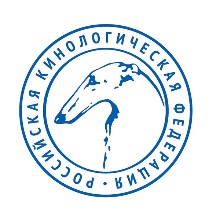 В  	название организации, куда направляется наблюдательМАНДАТ НАБЛЮДАТЕЛЯВ соответствии с решением Комиссии по дрессировке и испытаниям рабочих качеств собак (за исключением испытаний рабочих качеств охотничьих собак) от «___» ______________ 20 ___ г., ФИОнаправляется наблюдателем наназвание, ранг, статус, место и дата проведения мероприятияКандидатура наблюдателя согласована в Департаменте РКФ по дрессировке и испытаниям рабочих качеств собак._________________ /__________________								подпись				ФИОПримечание:Действителен при предъявлении паспорта или документа, удостоверяющего личность.